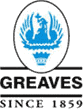 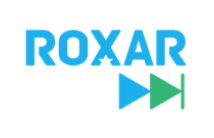 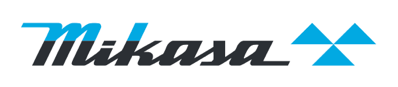 Greaves Cotton launches new construction equipment in association with Japanese company Mikasa and Italian enterprise Roxar Mumbai,12th December 2017:  In its endeavor to bring the very best of international technology to India, Greaves Cotton Limited today announced a strategic alliance with two leading organizations in the construction sector. The partnership with construction equipment manufacturers Mikasa from Japan and Roxar from Italy will enable Greaves Cotton to provide a boost to the booming construction sector in India.  Mr. Neeraj Sharan, President – Construction Equipment & Aftermarket Business of Greaves Cotton Limited commented “We are excited to partner with Mikasa and Roxar to bring state of the art construction equipment to India. The technology and quality of products that Mikasa (Japan) and Roxar (Italy) possess will prove to be an asset to any construction enterprise. Greaves Cotton Limited has always sought to bring productivity enhancements solutions across our product range, which truly help our customers do more and enhance their productivity. Both these companies are known across the world as pioneers in the construction equipment space and partnering with them enables Greaves Cotton to provide consumers with a range of quality construction equipment.” Through its partnership with Roxar (Italy), Greaves Cotton is also bringing to India a large range (4 T to 70 T) of top of the class European rock breakers. With a number of features such as Short Tie Rods, Underwater Applications, Nitrogen Cushion Chamber, Auto Grease Systems dual speed, Blank Fire Protection to name a few. This European Rock Breaker ensures high productivity and return of investment for construction and mining. Additionally, below are the details of some of the products being launched by Greaves Cotton in partnership with Mikasa:Mikasa Tamping Rammer: This state of the art Rammer has a newly designed clutch drum which is automatically designed to eject wear particles via centrifugal force. Additionally, the anti-vibration rubber handle features a safety pin design that prevents the handle from detaching from the frame when it is damaged.Mikasa Reversible Compactor: The reversible compactor has a patented Vibration Absorbing System Handle and forward reverse control lever to help anyone on to the job quickly and absolutely as possible. The light weight and rugged front cover protects the engine from Gravel and External damage.Mikasa Vibration Controller: The Mikasa Vibration Controller along with having a patented strainer and plastic water tank to prevent the sprinkler pipes from clogging, has a number of safety features such as a Deadman break – which prevent accidents when backing up the machine, Headlight and Rubber bumper – for nighttime safety and prevention of damage to engine from frontal collisions, Self-start and soft start safety design for both uphill and downhill work.Mikasa Plate Compactor: The plate compactor uses a highly durable ductile compaction base plate that takes durability to another level. Along with having a self-lubricated vibrator system and a vibration absorbing handling system, the compactor comes with some important additions such as a maintenance hour meter and a rubber mat, which makes this compactor a truly edge to edge specialistMikasa Concrete Cutter Range: Mikasa Concrete Cutters have a cutting depth which ranges from 70mm to 170mm. they also have a large range of blade sizes that vary from 10” to 18”. The compact sizes for easy loading and unloading coupled with a large number of models can be accommodated at any job site.Mikasa Concrete Vibrator:  The Concrete vibrator comprises of a High Cycle Frequency Concrete Vibrator, High Frequency Inverter and a portable concrete vibrator which are feature loaded with top specifications and safety additions, which make them one of the best concrete vibrators out there.About Greaves Cotton Ltd:Greaves Cotton Limited, a Rs.1800 crore, multi-product, multi-locational company is one of the leading engineering companies in India with core competencies in diesel/petrol engines, farm equipment, Gensets and construction equipment now. The Company sustains its leadership through six manufacturing units which produce world class products backed by comprehensive spares and service through its 3500 plus service outlets across India. More at www.greavescotton.comFor further information, please contact:Mr. Akshay MuttrejaCreationE-mail: Akshay.muttreja@creation.io Tel: +91-9820081811Mr. Ashok JaiswarGeneral Manager – Marketing & Corporate CommunicationGreaves Cotton LimitedE-mail: ashok.jaiswar@greavescotton.com  Tel: 022 - 33551700